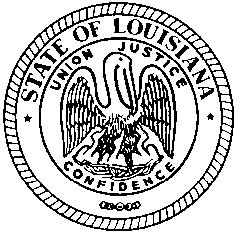 A Regular Meeting of the Louisiana Licensed Professional Vocation Rehabilitation Counselors Board of Examiners will be held at 10:00 am, Friday, January 15, 2021 at Sage Rehabilitation, 8313 Picardy Avenue, Baton Rouge, LA 70809.  The proposed agenda is as follows:Call Meeting to OrderRoll CallPublic CommentsDisposition of MinutesIntroduction of new Management CompanyUpdate to Website InformationUpdate to FormsPreparation of 1099 for Heather WatsonFinancial ReportNew Member CertificatesNew CardsElectronic registrationSupervisor TrainingBoard HandbookBoard Training Required AnnuallyOther BusinessAdjournP. O. Box 14806Baton Rouge, LA 70898e-mail:  admin@lrcboard.orgwebsite:  www.lrcboard.orgTel:  (225) 922-1435